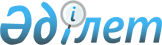 О внесении изменений в решение Таразского городского маслихата от 23 декабря 2010 года № 36-3 "О городском бюджете на 2011-2013 годы"Решение Таразского городского маслихата от 4 ноября 2011 года № 44-3. Зарегистрировано Управлением юстиции города Тараз Жамбылской области 9 ноября 2011 года за номером 6-1-137      Примечание РЦПИ:

      В тексте сохранена авторская орфография и пунктуация.

      В соответствии со статьями -9, 109 Бюджетного кодекса Республики Казахстан от 4 декабря 2008 года и статьи-6 Закона Республики Казахстан от 23 января 2001 года «О местном государственном управлении и самоуправлении в Республике Казахстан» городской маслихат РЕШИЛ:



      1. Внести в решение Таразского городского маслихата от 23 декабря 2010 года № 36-3 «О городском бюджете на 2011-2013 годы» (зарегистрировано в Реестре государственной регистрации нормативных правовых актов за № 6-1-118, опубликовано 6 января 2011 года в газете «Жамбыл Тараз» № 1) следующие изменения:



      в пункте 1:

      в подпункте 1) цифры «17 504 533» заменить цифрами «17 530 360»;

      цифры «4 072 454» заменить цифрами «4 140 631»;

      цифры «162 193» заменить цифрами «172 625»;

      цифры «957 942» заменить цифрами «829 160»;

      цифры «12 311 944» заменить цифрами «12 387 944»;

      в подпункте 2) цифры «17 520 431» заменить цифрами «17 546 258»;



      в пункте 4 цифры «8 000» заменить цифрами «10 500».



      Приложение 1 к указанному решению изложить в новой редакции согласно приложению к настоящему решению.



      2. Настоящее решение вступает в силу со дня государственной регистрации в органах юстиции и вводится в действие с 1 января 2011 года.      Председатель сессии                        Секретарь Таразского

      Таразского городского маслихата            городского маслихата

      Г. Нурымова                                У. Байшигашев 

 

Приложение

к решению Таразского городского

маслихата № 44-3 от 4 ноября 2011 годаПриложение 1

к решению Таразского городского

маслихата № 36-3 от 23 декабря 2010 года  Бюджет города Тараза на 2011 год
					© 2012. РГП на ПХВ «Институт законодательства и правовой информации Республики Казахстан» Министерства юстиции Республики Казахстан
				КатегорияКатегорияКатегорияСумма, тысяч тенгеКлассКлассСумма, тысяч тенгеПодклассПодклассСумма, тысяч тенгеНаименованиеСумма, тысяч тенге111231. ДОХОДЫ17 530 3601НАЛОГОВЫЕ ПОСТУПЛЕНИЯ4 140 63101Подоходный налог1 424 1382Индивидуальный подоходный налог1 424 13803Социальный налог1 107 7001Социальный налог1 107 70004Hалоги на собственность1 011 9051Hалоги на имущество472 3193Земельный налог184 9014Hалог на транспортные средства354 68505Внутренние налоги на товары, работы и услуги337 2212Акцизы48 7813Поступления за использование природных и других ресурсов121 8064Сборы за ведение предпринимательской и профессиональной деятельности147 5675Налог на игорный бизнес19 06708Обязательные платежи, взимаемые за совершение юридически значимых действий и (или) выдачу документов уполномоченными на то государственными органами или должностными лицами259 6671Государственная пошлина259 6672НЕНАЛОГОВЫЕ ПОСТУПЛЕНИЯ172 62501Доходы от государственной собственности24 2441Поступления части чистого дохода государственных предприятий6 5785Доходы от аренды имущества, находящегося в государственной собственности17 66602Поступления от реализации товаров (работ, услуг) государственными учреждениями, финансируемыми из государственного бюджета2001Поступления от реализации товаров (работ, услуг) государственными учреждениями, финансируемыми из государственного бюджета20004Штрафы, пеня, санкции, взыскания, налагаемые государственными учреждениями, финансируемыми из государственного бюджета, а также содержащимися и финансируемыми из бюджета (сметы расходов) Национального Банка Республики Казахстан129 5491Штрафы, пеня, санкции, взыскания, налагаемые государственными учреждениями, финансируемыми из государственного бюджета, а также содержащимися и финансируемыми из бюджета (сметы расходов) Национального Банка Республики Казахстан, за исключением поступлений от организаций нефтяного сектора129 54906Прочие неналоговые поступления18 6321Прочие неналоговые поступления18 6323ПОСТУПЛЕНИЯ ОТ ПРОДАЖИ ОСНОВНОГО КАПИТАЛА829 16001Продажа государственного имущества, закрепленного за государственными учреждениями681 4541Продажа государственного имущества, закрепленного за государственными учреждениями681 45403Продажа земли и нематериальных активов147 7061Продажа земли107 5142Продажа нематериальных активов40 1924ПОСТУПЛЕНИЯ ТРАНСФЕРТОВ12 387 94402Трансферты из вышестоящих органов государственного управления12 387 9442Трансферты из областного бюджета12 387 944Функциональная группаФункциональная группаФункциональная группаФункциональная группаСумма, тысяч тенгеАдминистратор бюджетных программАдминистратор бюджетных программАдминистратор бюджетных программСумма, тысяч тенгеПрограммаПрограммаСумма, тысяч тенгеНаименованиеСумма, тысяч тенге1232. ЗАТРАТЫ17 546 25801Государственные услуги общего характера322 053112Аппарат маслихата района (города областного значения)20 850001Услуги по обеспечению деятельности маслихата района (города областного значения)20 478003Капитальные расходы государственных органов372122Аппарат акима района (города областного значения)245 370001Услуги по обеспечению деятельности акима района (города областного значения)232 396003Капитальные расходы государственных органов12 974452Отдел финансов района (города областного значения)30 225001Услуги по реализации государственной политики в области исполнения бюджета района (города областного значения) и управления коммунальной собственностью района (города областного значения)25 079003Проведение оценки имущества в целях налогообложения5 000018Капитальные расходы государственных органов146453Отдел экономики и бюджетного планирования района (города областного значения)25 608001Услуги по реализации государственной политики в области формирования и развития экономической политики, системы государственного планирования и управления района (города областного значения)25 358004Капитальные расходы государственных органов25002Оборона2 164122Аппарат акима района (города областного значения)2 164005Мероприятия в рамках исполнения всеобщей воинской обязанности2 16403Общественный порядок, безопасность, правовая, судебная, уголовно-исполнительная деятельность117 270458Отдел жилищно-коммунального хозяйства, пассажирского транспорта и автомобильных дорог района (города областного значения)117 270021Обеспечение безопасности дорожного движения в населенных пунктах117 27004Образование9 626 006471Отдел образования, физической культуры и спорта района (города областного значения)2 069 943003Обеспечение деятельности организаций дошкольного воспитания и обучения1 981 115025Увеличение размера доплаты за квалификационную категорию учителям школ и воспитателям дошкольных организаций образования88 828471Отдел образования, физической культуры и спорта района (города областного значения)7 251 194004Общеобразовательное обучение7 018 390005Дополнительное образование для детей и юношества232 804467Отдел строительства района (города областного значения)83 092037Строительство и реконструкция объектов образования83 092471Отдел образования, физической культуры и спорта района (города областного значения)221 777009Приобретение и доставка учебников, учебно-методических комплексов для государственных учреждений образования района (города областного значения)147 790020Ежемесячные выплаты денежных средств опекунам (попечителям) на содержание ребенка сироты (детей-сирот), и ребенка (детей), оставшегося без попечения родителей35 104023Обеспечение оборудованием, программным обеспечением детей-инвалидов, обучающихся на дому38 88306Социальная помощь и социальное обеспечение935 291451Отдел занятости и социальных программ района (города областного значения)868 035002Программа занятости112 259005Государственная адресная социальная помощь44 100006Жилищная помощь230 878007Социальная помощь отдельным категориям нуждающихся граждан по решениям местных представительных органов26 412010Материальное обеспечение детей-инвалидов, воспитывающихся и обучающихся на дому16 292013Социальная адаптация лиц, не имеющих определенного места жительства78 952014Оказание социальной помощи нуждающимся гражданам на дому67 292016Государственные пособия на детей до 18 лет201 608017Обеспечение нуждающихся инвалидов обязательными гигиеническими средствами и предоставление услуг специалистами жестового языка, индивидуальными помощниками в соответствии с индивидуальной программой реабилитации инвалида59 497023Обеспечение деятельности центров занятости30 745451Отдел занятости и социальных программ района (города областного значения)67 256001Услуги по реализации государственной политики на местном уровне в области обеспечения занятости и реализации социальных программ для населения62 709011Оплата услуг по зачислению, выплате и доставке пособий и других социальных выплат933021Капитальные расходы государственных органов3 61407Жилищно-коммунальное хозяйство4 021 180458Отдел жилищно-коммунального хозяйства, пассажирского транспорта и автомобильных дорог района (города областного значения)154 239002Изъятие, в том числе путем выкупа земельных участков для государственных надобностей и связанное с этим отчуждение недвижимого имущества30 000003Организация сохранения государственного жилищного фонда34 239031Изготовление технических паспортов на объекты кондоминиумов90 000467Отдел строительства района (города областного значения)2 368 709003Строительство и (или) приобретение жилья государственного коммунального жилищного фонда653 111004Развитие, обустройство и (или) приобретение инженерно-коммуникационной инфраструктуры1 161 082019Строительство жилья554 516458Отдел жилищно-коммунального хозяйства, пассажирского транспорта и автомобильных дорог района (города областного значения)111 813012Функционирование системы водоснабжения и водоотведения25 288028Развитие коммунального хозяйства86 525467Отдел строительства района (города областного значения)676 948005Развитие коммунального хозяйства49 296006Развитие системы водоснабжения627 652458Отдел жилищно-коммунального хозяйства, пассажирского транспорта и автомобильных дорог района (города областного значения)692 431015Освещение улиц в населенных пунктах150 173016Обеспечение санитарии населенных пунктов150 150017Содержание мест захоронений и захоронение безродных2 500018Благоустройство и озеленение населенных пунктов389 608467Отдел строительства района (города областного значения)17 040007Развитие благоустройства городов и населенных пунктов17 04008Культура, спорт, туризм и информационное пространство291 241455Отдел культуры и развития языков района (города областного значения)91 722003Поддержка культурно-досуговой работы91 722471Отдел образования, физической культуры и спорта района (города областного значения)6 213014Проведение спортивных соревнований на районном (города областного значения) уровне5 140015Подготовка и участие членов сборных команд района (города областного значения) по различным видам спорта на областных спортивных соревнованиях1 073455Отдел культуры и развития языков района (города областного значения)63 950006Функционирование районных (городских) библиотек63 950456Отдел внутренней политики района (города областного значения)16 500002Услуги по проведению государственной информационной политики через газеты и журналы11 000005Услуги по проведению государственной информационной политики через телерадиовещание5 500455Отдел культуры и развития языков района (города областного значения)16 347001Услуги по реализации государственной политики на местном уровне в области развития языков и культуры16 347456Отдел внутренней политики района (города областного значения)96 509001Услуги по реализации государственной политики на местном уровне в области информации, укрепления государственности и формирования социального оптимизма граждан58 455003Реализация региональных программ в сфере молодежной политики37 754006Капитальные расходы государственных органов30010Сельское, водное, лесное, рыбное хозяйство, особо охраняемые природные территории, охрана окружающей среды и животного мира, земельные отношения99 703473Отдел ветеринарии района (города областного значения)27 029001Услуги по реализации государственной политики на местном уровне в сфере ветеринарии22 608005Обеспечение функционирования скотомогильников (биотермических ям)4 097006Организация санитарного убоя больных животных324463Отдел земельных отношений района (города областного значения)68 916001Услуги по реализации государственной политики в области регулирования земельных отношений на территории района (города областного значения)50 650003Земельно-хозяйственное устройство населенных пунктов16 973007Капитальные расходы государственных органов1 293473Отдел ветеринарии района (города областного значения)3 758011Проведение противоэпизоотических мероприятий3 75811Промышленность, архитектурная, градостроительная и строительная деятельность158 725467Отдел строительства района (города областного значения)30 100001Услуги по реализации государственной политики на местном уровне в области строительства30 100468Отдел архитектуры и градостроительства района (города областного значения)128 625001Услуги по реализации государственной политики в области архитектуры и градостроительства на местном уровне128 531004Капитальные расходы государственных органов9412Транспорт и коммуникации1 490 189458Отдел жилищно-коммунального хозяйства, пассажирского транспорта и автомобильных дорог района (города областного значения)1 490 189023Обеспечение функционирования автомобильных дорог1 490 18913Прочие429 714451Отдел занятости и социальных программ района (города областного значения)39 000022Поддержка частного предпринимательства в рамках программы «Дорожная карта бизнеса - 2020»39 000452Отдел финансов района (города областного значения)30 500012Резерв местного исполнительного органа района (города областного значения)10 500014Формирование или увеличение уставного капитала юридических лиц20 000454Отдел предпринимательства и сельского хозяйства района (города областного значения)17 079001Услуги по реализации государственной политики на местном уровне в области развития предпринимательства, промышленности и сельского хозяйства17 079458Отдел жилищно-коммунального хозяйства, пассажирского транспорта и автомобильных дорог района (города областного значения)305 872001Услуги по реализации государственной политики на местном уровне в области жилищно-коммунального хозяйства, пассажирского транспорта и автомобильных дорог305 672013Капитальные расходы государственных органов200471Отдел образования, физической культуры и спорта района (города областного значения)37 263001Услуги по обеспечению деятельности отдела образования, физической культуры и спорта37 26315Трансферты52 722452Отдел финансов района (города областного значения)52 722006Возврат неиспользованных (недоиспользованных) целевых трансфертов51 766024Целевые текущие трансферты в вышестоящие бюджеты в связи с передачей функций государственных органов из нижестоящего уровня государственного управления в вышестоящий9563.Чистое бюджетное кредитование:0Бюджетные кредиты0Погашение бюджетных кредитов04.Сальдо по операциям с финансовыми активами:0Приобретение финансовых активов0Поступления от продажи финансовых активов государства05.Дефицит (профицит) бюджета-15 8986.Финансирование дефицита (использование профицита) бюджета:15 898КатегорияКатегорияКатегорияСумма, тысяч тенгеКлассКлассСумма, тысяч тенгеПодклассПодклассСумма, тысяч тенгеНаименованиеСумма, тысяч тенге1237Поступления займов512 0001Внутренние государственные займы512 0002Договоры займа512 0008Используемые остатки бюджетных средств56 898Функциональная группаФункциональная группаФункциональная группаФункциональная группаСумма, тысяч тенгеАдминистратор бюджетных программАдминистратор бюджетных программАдминистратор бюджетных программСумма, тысяч тенгеПрограммаПрограммаСумма, тысяч тенгеНаименованиеСумма, тысяч тенге12316Погашение займов553 000452Отдел финансов района (города областного значения)553 000008Погашение долга местного исполнительного органа перед вышестоящим бюджетом553 000